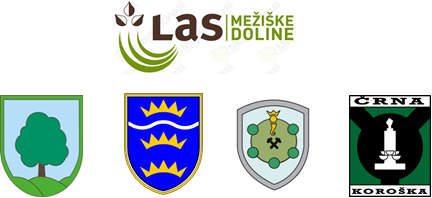 Dokument identifikacije investicijskega projekta(DIIP)(minimalna vsebina v skladu z 11. členom Uredbe o enotni metodologiji za pripravo in obravnavo investicijske dokumentacije na področju javnih financ (Ur. list RS, št. 60/2006, 54/2010, 27/2016)Naslov investicijskega projekta:SKUPAJ ZA VARNI JUTRIDokument je s sklepom potrdil  Občinski svet občine Ravne na Koroškem, dne _____ Dokument je s sklepom potrdil  Občinski svet občine Prevalje, dne ___________ Dokument je s sklepom potrdil  Občinski svet občine Mežica, dne __________Sklepi so  priloženi.Ravne na Koroškem, januar 2020OSNOVNO O PROJEKTU SODELOVANJA Lokalnih akcijskih skupinProjekt »SKUPAJ ZA VARNI JUTRI« je projekt sodelovanja petih Lokalnih akcijskih skupin z območja Slovenije in sicer: LAS Dolenjske in Bele krajine, LAS Suhe krajine, Temenice in Krke, LAS po poteh dediščine od Turjaka do Kolpe, LAS Zasavje in LAS Mežiške doline.Prijavitelj projekta za območje Mežiške doline je LAS Mežiške doline, partnerice v projektu pa so občine Ravne na Koroškem, Prevalje, Mežica, A.L.P. PECA in Območna obrtno podjetniška zbornica Ravne na Koroškem.Projekt je v skladu s cilji Strategije lokalnega razvoja za LAS Mežiške doline za obdobje 2014 – 2020 in se bo izvajal v okviru podukrepa 19.3., PRP 2014 – 2020: »Priprava in izvajanje dejavnosti sodelovanja lokalne akcijske skupine«Partnerstvo petih Lokalnih akcijskih skupin bo, skupaj s petimi lokalnimi partnerstvi, s projektom »SKUPAJ ZA VARNI JUTRI« kandidiralo na 5. Javni razpis za podukrep 19.3., ki ga je razpisalo Ministrstva za kmetijstvo, gozdarstvo in prehrano.Predvidena stopnja sofinanciranja aktivnosti projekta iz Evropskega kmetijskega sklada za razvoj podeželja je 85% upravičenih stroškov projekta, oz. neto vrednosti projekta.Povzetek projektaBolezni srca in ožilja so najpogostejši vzrok smrti v razvitem svetu. Najtežji zaplet je srčni zastoj. Vsak dan v Sloveniji umre zaradi srčnega zastoja v povprečju 5-6 ljudi. Največkrat se srčni zastoj zgodi vpričo drugih ljudi, ki bi lahko takoj priskočili na pomoč, če bi seveda vedeli kako. S poznavanjem temeljnih postopkov oživljanja in usposobljenostjo za uporabo AED aparata, bi bila možnost preživetja občanov s srčnim zastojem večja. Na sodelujočih območjih petih LAS je pokritost z mrežo AED aparatov zelo različna, zato je tudi dostopnost do avtomatskih defibilatorjev ob kriznih situacijah različna. S projektom sodelovanja želi pet LAS iz Slovenije združiti svoje moči in, skupaj z lokalnimi partnerji, sodelovati pri širjenju in dopolnjevanju že obstoječih mrež javno dostopnih AED aparatov. Partnerji si bomo prizadevali, da bo nameščenih še več AED aparatov, saj s tem povečujemo možnosti, da bo avtomatski defibilator dostopen takrat, ko bo na terenu nekdo doživel srčni zastoj. Seveda pa samo dostopen defibilator sam po sebi še ni dovolj, prisotna mora biti tudi oseba, ki ga bo znala in si ga tudi upala uporabiti in s tem morda rešiti življenje. Z izvajanjem aktivnosti projekta želimo prebivalstvo usposobiti za hitro in učinkovit pomoč ob srčnem zastoju. S tem bomo bistveno izboljšali kvaliteto in varnost življenja na območjih sodelujočih LAS.V okviru projekta bo skupina strokovnjakov z vseh sodelujočih območij združila znanje in izkušnje ter pripravila programe usposabljanja za različne ciljne skupine, ki se bodo potem tudi izvajali na vseh vključenih območjih.  Vsebine bodo zajemale tri glavna področja: Preventiva - z vsebinami o zdravem načinu življenja s poudarkom na zdravi prehrani in gibanju - kako lahko zmanjšamo tveganje za nastanek bolezni…Postopek oživljanja – kaj narediti, če se znajdeš v situaciji, da lahko pomagašRazmigajmo se za trajnostno mobilnost - spodbujanje prebivalstva k rednemu gibanju (vadba, hoja, kolesarjenje, …)Preizkušene programe usposabljanja bomo nato združili v brošuro/priročnik, ki bo kot gradivo služil pri vseh nadaljnjih izvajanjih. V okviru projekta bo pripravljen tudi informativni material, kot so zloženke in letaki, plakati … Materiali bodo služili kot podpora pri izvajanju usposabljanj, saj bo razdeljen prebivalcem na vključenih območjih.  Prebivalce vključenih območij (otroci na šolah, odraslo prebivalstvo, prostovoljni gasilci..) želimo usposobiti, da bodo lahko s svojim znanjem in uporabo AED aparata pomagali ljudem z nenadnim  srčnimi težavami. Na delavnicah, ki bodo prilagojene različnim ciljnim skupinam,  bo del časa namenjen tudi splošnim vsebinam s področja zdravja in zdravega načina življenja v smislu preprečevanja nastajanja bolezni srca in ožilja, del časa pa učenju postopka oživljanja. S tovrstnim izobraževanjem in praktičnim usposabljanjem bomo poskrbeli za kvalitetnejše  in varnejše življenje tako v urbanih območjih, kot tudi na podeželju. Redna telesna vadba, tudi hoja in kolesarjenje, je v kombinaciji z zdravo prehrano in nasploh z zdravim življenjskim slogom, glavni dejavnik, ki zmanjšuje tveganje za vse vrste bolezni.S spodbujanjem prebivalstva k rednemu gibanju (vadba, hoja, kolesarjenje, …), zdravi prehrani in nasploh k zdravemu življenjskemu slogu dosežemo win – win situacijo, saj imamo dvojno korist – zdrave ljudi, ki hodijo peš in kolesarijo in tako zmanjšajo uporabo avtomobila na minimum.V Mežiški dolini bomo v okviru tega projekta kupili tudi nekaj agregatov, ki bodo na voljo prebivalcem oddaljenih zaselkov, ki ob neurjih in daljših izpadih elektrike ostanejo odrezani in brez komunikacije…. KAZALO:	1.	NAVEDBA NOSILCA, PARTNERJEV IN IZDELOVALCA INVESTICIJSKE DOKUMENTACIJE	91.1.	Opredelitev nosilca in partnerjev projekta	91.2.	Izdelovalec Dokumenta identifikacije investicijskega projekta	101.3.	Osnovni podatki o nosilcu projekta in investitorjih/partnerjih projekta	112.	ANALIZA STANJA Z RAZLOGOM INVESTICIJSKE NAMERE	133.	OPREDELITEV RAZVOJNIH MOŽNOSTI IN CILJEV INVESTICIJE TER PREVERITEV USKLAJENOSTI Z RAZVOJNIMI STRATEGIJAMI IN POLITIKAMI	134.	UGOTOVITEV RAZLIČNIH VARIANT, VENDAR NAJMANJ MINIMALNE VARIANTE OZIROMA VARIANTE “BREZ” INVESTICIJE IN VARIANTE “Z” INVESTICIJO	155.	OPREDELITEV VRSTE INVESTICIJE IN OCENA INVESTICIJSKIH STROŠKOV	165.1.	Investicijska vrednost po stalnih cenah	176.	OPREDELITEV TEMELJNIH PRVIN, KI DOLOČAJO INVESTICIJO	196.1.	Predhodna dokumentacija	196.2.	Lokacija	196.3.	Vpliv investicije na okolje	206.4. 	Kadrovsko organizacijska shema	206.5. 	Dinamika izvajanja projekta s finančnim načrtom	206.6. 	Časovni načrt projekta	207.	UGOTOVITEV SMISELNOSTI IN MOŽNOSTI NADALJNJE PRIPRAVE INVESTICIJSKE, PROJEKTNE, TEHNIČNE IN DRUGE DOKUMENTACIJE S ČASOVNIM NAČRTOM	207.1. 	Investicijska dokumentacija	218.	SKLEPNE UGOTOVITVE	21NAVEDBA NOSILCA, PARTNERJEV IN IZDELOVALCA INVESTICIJSKE DOKUMENTACIJE Opredelitev nosilca in partnerjev projektaIzdelovalec Dokumenta identifikacije investicijskega projektaOsnovni podatki o nosilcu projekta in investitorjih/partnerjih projektaNosilec projekta je Lokalno partnerstvo LAS Mežiške doline katerega namen je spodbujati trajnostni in uravnotežen razvoj podeželja in urbanih območij na območju Mežiške doline ob združevanju človeških, prostorskih in finančnih virov, po pristopu »od spodaj navzgor«.  Ta namen se uresničuje skozi izvajanje skupnih operacij oz. projektov, ki imajo učinek na čim več prebivalstva in na celotno območje LAS Mežiške doline. Naloga LAS Mežiške doline, kot nosilca projekta je koordinacija, administrativno vodenje in nadzor nad izvajanjem projekta sodelovanja na območju LAS Mežiške doline.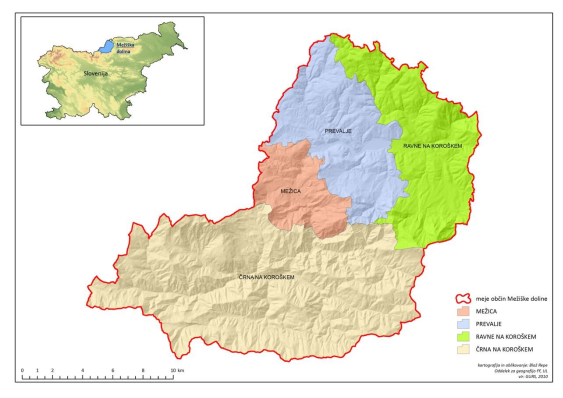 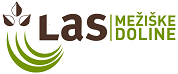 Občina Ravne na Koroškem je upravno, gospodarsko in kulturno središče spodnjega dela Mežiške doline; najgostejšo poseljenost ima osrednji del doline z mestnim središčem Ravne na Koroškem. Po površini obsega 63,4 km2 s 15 naselji in ima 11.253 (1.1.2018) prebivalcev. Osrednji del spodnje Mežiške doline, v katerem leži občina, odlikuje gostejša poseljenost dolinskega dela z mestnim središčem Ravne na Koroškem in obrobjem, ki ga zvečine pokriva gozd. Druga večja naselja so Kotlje, Brdinje, Stražišče in Podgora. Manjši občinski zaselki so: Preški Vrh, Zelen Breg, Strojna, Podkraj, Dobrije, Koroški Selovec, Navrški Vrh, Tolsti Vrh, Uršlja Gora in Sele – del.Gospodarstvo občine je razvojno naravnano. Večina gospodarskih družb je locirana na območju Poslovne cone Ravne ter na območju bivše Železarne Ravne.Občina Prevalje je pričela z delovanjem 1.1.1999. Spada med srednje velike slovenske občine, saj meri 58.07 km2 in ima preko 6.797 prebivalcev (podatek 1.1.2018). Kraj Prevalje se nahaja na nadmorski višini 411 m in je geografsko, gospodarsko, kulturno ter upravno središče občine. Razsežno, gručasto in v jedru deloma strnjeno urbano naselje obdajajo Riflov hrib, Brinjeva gora, Stražišče, Dolga brda. Od tu se cepi cesta na Leše, Šentanel, Holmec. Skozi kraj teče reka Meža, vzporedno z njo regionalna cesta proti Črni in Dravogradu. Teritorij občine obsega območje 13 naselij, in sicer: Belšak, Breznica, Dolga Brda, Jamnica, Kot pri Prevaljah, Leše, Lokovica, Poljana, Prevalje, Suhi Vrh, Stražišče, Šentanel, Zagrad.Občina Mežica leži v osrednjem delu Mežiške doline. Obsega 2.720 ha in ima 3541  prebivalcev (podatek 1.1.2018). Nadmorska višina kraja je 491 m; na SV strani meji na občino Prevalje, na JV in J strani na občino Črna na Koroškem. V sestav občine spadajo: osrednji kraj Mežica ter okoliška pretežno kmetijska naselja: Breg, Lom, Onkraj Meže, Plat, Podkraj pri Mežici. Mežica je urbanizirano naselje, od l. 2006 mesto. Je imensko in zemljepisno središče Mežiške doline. Leži ob sotočju reke Meže s potokom Šumcem.Območna obrtno – podjetniška  zbornica Ravne na Koroškem  je stanovska, strokovna in nestrankarska organizacija, ki zastopa interese obrtnikov in skrbi za njihov ugled in razvoj. Naloga zbornice je, da ščiti in zastopa interese svojih članov ter skrbi za njihovo delovanje z obveščanjem o novostih, zakonodaji, strokovno izobražuje, spodbuja delovanje sekcij in poskrbi tudi za razvedrilo obrtnikov.Zbornica pokriva področje vseh štirih občin Mežiške doline. Združuje različne gospodarske subjekte, od samostojnih podjetnikov do družb z omejeno odgovornostjo in je močna obrtniška združba v dolini, ki zaposluje velik del prebivalstva in ima v svojih vrstah veliko strokovnjakov in uspešnih podjetnikov. Razvojno podjetje A.L.P. PECA svoje poslanstvo, kot nevladna in neprofitna organizacija,  v lokalnem okolju opravlja že 25 let. Je podjetje za razvoj in hkrati celovit servis za občane, podjetnike, podjetja, inštitucije in lokalne skupnosti. Delo podjetja je usmerjeno v prepoznavanje in spodbujanje razvojnih priložnosti v okolju in zagotavljanje ponudbe storitev na področju podjetniškega svetovanja, projektnega vodenja, pridobivanja finančnih sredstev iz nacionalnih in EU virov ter informiranja vseh ciljnih skupin prebivalcev.ANALIZA STANJA Z RAZLOGOM INVESTICIJSKE NAMEREBolezni srca in ožilja so najpogostejši vzrok smrti v razvitem svetu. Najtežji zaplet je srčni zastoj. Vsak dan v Sloveniji umre zaradi srčnega zastoja v povprečju 5-6 ljudi. Največkrat se srčni zastoj zgodi vpričo drugih ljudi, ki bi lahko takoj priskočili na pomoč, če bi seveda vedeli kako. S poznavanjem temeljnih postopkov oživljanja in usposobljenostjo za uporabo AED aparata, bi bila možnost preživetja občanov s srčnim zastojem večja. V Mežiški dolini imamo trenutno nameščenih 52 javno dostopnih AED aparatov.  Iniciativa za AED, ki je civilno združenje vseh, ki so pripravljeni sodelovati pri širjenju mreže javno dostopnih AED, pa si prizadeva, da jih bo nameščenih še več. V okviru projekta bo, po različnih lokacijah v Mežiški dolini, nameščenih 11 dodatnih AED aparatov. Prav tako bo v okviru projekta kupljenih 7 agregatov različnih zmogljivosti, ki bodo na voljo prebivalcem oddaljenih zaselkov, ki ob neurjih, ki povzročijo daljši izpadih elektrike, ostanejo odrezani in brez komunikacijeSkozi projekt želimo prebivalstvo Mežiške doline poučiti in usposobiti za hitro in učinkovito pomoč ob srčnem zastoju. S tem bomo bistveno izboljšali kvaliteto in varnost življenja na podeželju.V okviru projekta bodo pripravljene vsebine in izvedena usposabljanja s področja postopkov oživljanja, pripravljen bo informativni material (priročnik, zloženke, plakati, …). Prebivalce Mežiške doline (otroci na šolah, odraslo prebivalstvo, prostovoljni gasilci) pa želimo usposobiti, da bodo lahko s svojim znanjem in uporabo AED aparata pomagali ljudem z nenadnim  srčnimi težavami. Na delavnicah bo del časa namenjen tudi splošnim vsebinam s področja zdravja in zdravega načina življenja v smislu preprečevanja nastajanja bolezni srca in ožilja. S tovrstnim izobraževanjem in praktičnim usposabljanjem bomo poskrbeli  za kvalitetnejše  in varnejše življenje na podeželju.Prav tako bomo v projekt vključili program »Razmigajmo se za trajnostno mobilnost«. Javni potniški promet, kolesarjenje in hoja so tri oblike mobilnosti za katere pravimo, da so trajnostne. Na kakovost in zadovoljivost potniškega prometa nimamo nikakršnega vpliva, lahko pa spodbudimo prebivalstvo h gibanju, tudi k hoji in kolesarjenju!Slovenci smo v vrhu EU v deležu stroškov, ki jih gospodinjstva porabijo za promet in obratovaje vozil. To je posledica »avtomobilskega načina življenja«. Navajeni smo, da gremo povsod z avtomobilom in pozabljamo, da so razdalje do 2 km primerne za hojo, kar nekaj kilometrov pa lahko prevozimo s kolesom. Najmanj polovica poti, ki jih dnevno opravimo z avtomobilom je krajša od dveh kilometrov, v večjih mestih pa je takih poti še več.  Redna telesna vadba, tudi hoja in kolesarjenje, je v kombinaciji z zdravo prehrano in nasploh z zdravim življenjskim slogom, glavni dejavnik, ki zmanjšuje tveganje za vse vrste bolezni.S spodbujanjem prebivalstva k rednemu gibanju (vadba, hoja, kolesarjenje, …), zdravi prehrani in nasploh k zdravemu življenjskemu slogu dosežemo win – win situacijo, saj imamo dvojno korist – zdrave ljudi, ki hodijo peš in kolesarijo in tako zmanjšajo uporabo avtomobila na minimum.OPREDELITEV RAZVOJNIH MOŽNOSTI IN CILJEV INVESTICIJE TER PREVERITEV USKLAJENOSTI Z RAZVOJNIMI STRATEGIJAMI IN POLITIKAMIAED je naprava, ki omogoča sunek električnega toka pri bolniku s srčnim zastojem in s tem rešuje življenje. Jasno je tudi, da naprava sama ne stori ničesar, če ni ob njej nekoga, ki jo je pripravljen uporabiti. Namen projekta je najprej razširiti oz. dopolniti že obstoječo mrežo AED z dodatnimi 11 aparati, nato pa z usposabljanjem  občanov poskrbeti za širjenje znanja o uporabi avtomatskih defibilatorjev. Z razvojnega vidika območja pa je pomembno, da bomo z izvedbo projekta sodelovanja z drugimi, primerljivimi območji po Sloveniji, pridobili nova znanja in izkušnje ter na naše območje prenesli primere dobrih praks, ki so jih na področju zagotavljanja kakovosti življenja prebivalstva, razvili drugod po Sloveniji. Nova znanja in izkušnje na tem področju pa vsekakor doprinesejo k postopni gradnji boljšega in varnejšega življenjskega okolja za prebivalstvo Mežiške doline. Cilji projekta: dolgoročni  cilj je, da se poveča število tistih, ki se po preživetju tako hude situacije, kot je srčni zastoj, vrnejo v domače okolje in v enako kvaliteto svojega življenja, kot pred dogodkomprav tako je cilj zvišati nivo zavedanja prebivalcev Mežiške doline o pomembnosti zdravega načina življenja s poudarkom na prehrani in gibanjuSpecifični cilji, pa so: Vzpostaviti partnerstvo za izmenjavo znanj, izkušenj ter prenos dobrih praks na sodelujočih območjih LAS po Slovenijiosveščanje prebivalstva vključenih območij o pomenu zdravega načina življenja v smislu preventive – prehrana in gibanjeusposobiti prebivalce vseh starosti in jim približati napravo AED, vzpostavitev in/ali širjenje mreže AED aparatov na vključenih območjih ter promocija AED aparatov in pomena hitrega ukrepanja pri nujnih stanjih, spodbuditi podjetja, občine… k nakupu AEDCiljne skupine, ki jim je projekt namenjen:Strokovni delavci s področja zdravstva – v smislu povezovanja in izmenjave znanj in izkušenj ter prenos dobrih praks na sodelujočih območjih v SlovenijiLokalni deležniki, ki lahko kakorkoli vplivajo oz. doprinesejo k vzpostavljanju mreže AED aparatov in k izboljšanju stanja – občine, zavodi, podjetja, ….Ciljna skupina so praktično vsi prebivalci vključenih območij, ki so dovolj stari, da se lahko usposobijo za ukrepanje ob srčnem zastoju - Osnovnošolci v 8 in 9 razredu, prostovoljni gasilci, civilna zaščita, občani, …. Skladnost projekta s Strategijo lokalnega razvoja Mežiške doline 2014-2020Strategija lokalnega razvoja Mežiške doline za obdobje 2014 – 2020 (SLR) opredeljuje izhodišča za lokalni razvoj na območju štirih občin Mežiške doline in sicer: Črna na Koroškem, Mežica, Prevalje in Ravne na Koroškem in je  skladna s cilji Programa razvoja podeželja RS 2014-2020, Operativnim programom za kohezijsko politiko 2014-2020 in Regionalnim razvojnim programom Koroške regije.V SLR so vključena vsa štiri tematska področja ukrepanja, ki so bila opredeljena kot ključni izzivi pri zasledovanju ciljev EU in so relevantna tudi za razvojne potrebe območja LAS, med njimi tudi dvig ravni kakovosti življenja prebivalcev na območju LAS.V SLR je med potrebami in izzivi območja zapisano, da si bomo prizadevali za KAKOVOST ŽIVLJENJA IN SOCIALNA VKLJUČENOST prebivalcev na območju LAS, kamor spadajo ukrepi kot so:Dvig kvalitete bivanja prebivalcev Mežiške doline z aktivnostmi za razvoj dejavnosti za prosti čas in razvoj kulturnih dejavnosti s poudarkom na aktiviranju otrok in mladine, vključno z zagotavljanjem potrebne infrastrukture.Zdravje prebivalstva – spodbujanje zdravega in aktivnega življenjskega  sloga vseh starostnih skupin prebivalcev, vključno z zagotavljanjem infrastrukture za kakovostnejše življenjsko in bivalno okolje.Krepitev obstoječih in uvajanje novih programov za ranljivejše ciljne skupine prebivalcev – vzpostavljanje inovativnih partnerstev, ki bodo sposobna oblikovati in izvajati mrežo storitev za zmanjšanje tveganja socialne izključenosti in revščine.S projektom »SKUPAJ ZA VARNI JUTRI« zasledujemo Cilj B2: Dvig kvalitete bivanja za prebivalce Mežiške doline. UGOTOVITEV RAZLIČNIH VARIANT, VENDAR NAJMANJ MINIMALNE VARIANTE OZIROMA VARIANTE “BREZ” INVESTICIJE IN VARIANTE “Z” INVESTICIJORazmislek o varianti »brez« investicije in varianti »z« investicijo :Na osnovi navedenega lahko zaključimo, da varianta brez investicije z razvojnega vidika ni sprejemljiva.OPREDELITEV VRSTE INVESTICIJE IN OCENA INVESTICIJSKIH STROŠKOVVrsta investicijeInvesticija pomeni naložbo v nakup AED aparatov in agregatov.Večji del projekta predstavljajo t.i. mehke vsebine. Za izvedbo le teh bodo, v sodelovanju z občinami in partnerskimi LAS, poskrbeli partnerji LAS Mežiške doline, A.L.P. PECA d.o.o. in OOZ Ravne na Koroškem.Osnove za ocene stroškovOcena stroškov investicije je nastala na osnovi preverjanja cen po cenikih različnih ponudnikov na spletnih straneh in ob pomoči in svetovanju strokovnih delavcev Koronarnega kluba Mežiške doline.  Investicijska vrednost po stalnih cenahLAS Mežiške doline bo projekt prijavila kot projekt sodelovanja skupaj  s štirimi drugimi LAS iz Slovenije. Projekt bo financiran s strani treh občin Mežiške doline in ostalih partnerjev ter iz sredstev EKSRP (Evropskega kmetijskega sklada za razvoj podeželja).Tabela 1: Viri financiranja, vrednosti z DDVVrednost projekta znaša 126.293,34 EUR, z vključenim DDV. Vsak izmed partnerjev projektu sofinancira svoje aktivnosti v višini  15% upravičenih stroškov, prav tako pa pokrije tudi znesek DDV. Pričakovana nepovratna sredstva 96.388,22 EUR predstavljajo 85,00% upravičenih stroškov oz. neto vrednosti projekta.Projekt se bo izvajal  v letih 2020, 2022 in 2023 in sicer v treh fazah:1.FAZA: 1.9.2020 – 31.5.20212. FAZA: 1.6.2021 – 31.5.20223. FAZA: 1.6.2022 – 31.12.2022Investicija v nakup AED aparatov in agregatov se bo izvedla v drugem letu izvajanja projekta, torej v letu 2021  zato so tekoče cene enake stalnim cenam.Delavnice za usposabljanje občanov in druge aktivnosti sodelovanja pa se bodo nadaljevala še v leti 2021 in 2022.Tabela 2: Vrednost investicije po stalnih cenah z upoštevanjem deleža lastnih sredstev po PARTNERJIH, z DDV: Tabela 3: Viri in dinamika investiranja po stalnih cenah v EUR za Občino Ravne na Koroškem, z upoštevanjem DDVTabela 4: Viri in dinamika investiranja po stalnih cenah v EUR za Občino PREVALJE, z upoštevanjem DDVTabela 5: Viri in dinamika investiranja po stalnih cenah v EUR za Občino MEŽICA, z upoštevanjem DDVTabela 6: Viri in dinamika investiranja po stalnih cenah v EUR za LAS/ALP/OOZOPREDELITEV TEMELJNIH PRVIN, KI DOLOČAJO INVESTICIJO	6.1.	Predhodna dokumentacijaOcena stroškov investicije je nastala na osnovi preverjanja cen po cenikih različnih ponudnikov na spletnih straneh, z navezavo osebnih stikov s potencialnimi ponudniki in preverjanjem njihovih cen in ob pomoči in svetovanju strokovnih delavcev Koronarnega kluba Mežiške doline.Pripraviti bo treba vlogo s katero bomo kandidirali na razpisu MKGP – 5. Javni razpis za podukrep 19.3 – Priprava in izvajanje dejavnosti  sodelovanja lokalnih akcijskih skupin.Predhodno bo potrebno določiti lokacije kjer se bodo namestili AED aparati in pridobiti overjena soglasja lastnikov stavb, kjer bodo aparati nameščeni.6.2.	LokacijaInvesticija se bo izvajala na območju Mežiške doline.Vpliv investicije na okoljeGre za investicijo, ki po naravi stvari ne obremenjuje okolja.6.4. 	Kadrovsko organizacijska shema Pripravo in koordinacijo projekta bo izvajala LAS Mežiške doline, investicije znotraj vsake posamezne občine pa bo vodila vsaka občina v okviru obstoječih kadrovskih zmogljivosti. Oblikovana bo projektna skupina, sestavljena iz predstavnikov LAS Mežiške doline in občin, ki bodo v projektno skupino imenovale svojega vodjo investicije.Projektna skupina bo odgovorna za naslednje naloge:Koordinacija projektnih aktivnostiSpremljanje izvedbe projektaPoročanje o poteku investicije,Oddaja zahtevka za črpanje sredstev in priprava končnega  poročila.Vsaka od občin, ki nastopajo kot investitorice projekta, bo po zaključku investicije tudi upravljala z infrastrukturo v svoji občini..Investicija neposredno ne predvideva novih zaposlitev.6.5. 	Dinamika izvajanja projekta s finančnim načrtom Projekt sodelovanja LAS se bo izvajal v obdobju od septembra 2020 do decembra 2022.Tabela 7: FINANČNI NAČRT PO LETIH IZVAJANJA6.6. 	Časovni načrt projekta Investicija v nakup AED aparatov in agregatov se bo izvedla v drugem letu izvajanja projekta, torej v letu 2021  zato so tekoče cene enake stalnim cenam.Delavnice za usposabljanje občanov in druge aktivnosti sodelovanja pa se bodo izvajala vsa tri leta trajanja projekta.UGOTOVITEV SMISELNOSTI IN MOŽNOSTI NADALJNJE PRIPRAVE INVESTICIJSKE, PROJEKTNE, TEHNIČNE IN DRUGE DOKUMENTACIJE S ČASOVNIM NAČRTOM7.1. 	Investicijska dokumentacijaNa podlagi Uredbe o enotni metodologiji za pripravo in obravnavo investicijske dokumentacije na področju javnih financ (URL RS 60/2006, 54/2010 in 27/2016) se pri projektih z ocenjeno investicijsko vrednostjo pod 100.000€ izdela samo DIIP, njegova vsebina pa se lahko ustrezno prilagodi (poenostavi), vendar mora vsebovati vse ključne prvine, potrebne za odločanje o investiciji in zagotavljanje spremljanja učinkov.
SKLEPNE UGOTOVITVENa osnovi navedenega je smiselno nadaljevati z aktivnostmi za pripravo projekta sodelovanja Lokalnih akcijskih skupin in pripraviti vlogo za 5. Javni razpis za podukrep 19.3 – Priprava in izvajanje dejavnosti sodelovanja lokalnih akcijskih skupin.Ob upoštevanju dejstva, da je za izvajanje načrtovanega projekta možno pridobiti sofinanciranje iz EKSRP v višini 85% neto vrednosti projekta, se ocenjuje, da je investicija v opremo upravičena naložba. PROJEKTNI PARTNERJI:LAS Mežiške dolineObčina MežicaObčina PrevaljeObčina Ravne na KoroškemALP PECA d.o.o.Območna obrtno podjetniška zbornica Ravne na KoroškemNaslov projektaSKUPAJ ZA VARNI JUTRIVrsta investicijske dokumentacijeDokument identifikacije investicijskega projekta - DIIP                                               Nosilec projekta/prijavitelj                                               Nosilec projekta/prijavitelj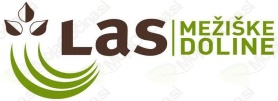 partnerstvo LAS MEŽIŠKE DOLINEPrežihova ulica 17SI-2391 Ravne na Koroškemtelefon: 059 09 10 80                         fax: 02 82 17 861spletna stran:http://www.las-md.si    e-naslov: info@las-md.siOdgovorna oseba Milan Škafar, predsednikVodilni partner LAS A.L.P. PECA d.o.o.Prežihova ulica 17SI-2391 Ravne na Koroškemtelefon: 02 82 17 860                         fax: 02 82 17 861spletna stran:http://www.alppeca.si    e-naslov: info@alppeca.siOdgovorna oseba vodilnega partnerjaViktorija Barbič, direktorica telefon: 059 09 10 81                         e-pošta: viktorija.barbic@alppeca.siInvestitorji/partnerjiInvestitorji/partnerjiObčina MežicaNaslovTrg svobode 1, 2392 MežicaOdgovorna oseba investitorjaDušan Krebel, županTelefon02 827 93 50Telefax02 827 93 59spletna stranhttp://www.mezica.si           E-mailinfo@mezica.siDavčna številkaSI82400776Matična številka5883610000TRRSI56 01274-0100010050Odgovorni vodja za izvedbo investicije Mateja Mešnjak, Višji svetovalec IIITelefon02 827 93 57E-mailmateja.mesnjak@mezica.siObčina PrevaljeNaslovTrg 2a, 2391 PrevaljeOdgovorna oseba investitorjadr. Matija Tasič, županTelefon02 824 61 00Telefax02 824 61 24spletna stranhttp://www.prevalje.si           E-mailobcina@prevalje.siDavčna številkaSI28520513Matična številka1357719000TRRSI56 01375-0100010242Odgovorni vodja za izvedbo investicije Danilo Vute, direktor občinske upraveTelefon02 824 61 14E-maildanilo.vute@prevalje.siObčina Ravne na KoroškemNaslovGačnikova pot 5, 2390 Ravne na KoroškemOdgovorna oseba investitorjadr. Tomaž Rožen, županTelefon02 821 60 00Telefax02 821 60 01spletna stranhttp://www.ravne.si           E-mailobcina@ravne.siDavčna številkaSI 48626244Matična številka5883628000TRRSI56 0130 3777 7000 006Odgovorni vodja za izvedbo investicije Darja Čepin Telefon02 821 60 22E-maildarja.cepin@ravne.siglavni cilj  in namen investicijeCilji projekta: dolgoročni  cilj je, da se poveča število tistih, ki se po preživetju tako hude situacije, kot je srčni zastoj, vrnejo v domače okolje in v enako kvaliteto svojega življenja, kot pred dogodkomZvišati nivo zavedanja prebivalcev Mežiške doline o pomembnosti zdravega načina življenja s poudarkom na prehrani in gibanjuSpecifični cilji, pa so: Vzpostaviti partnerstvo za izmenjavo znanj, izkušenj ter prenos dobrih praks na sodelujočih območjih LAS po Slovenijiosveščanje prebivalstva vključenih območij o pomenu zdravega načina življenja v smislu preventive – prehrana in gibanjeusposobiti prebivalce vseh starosti in jim približati napravo AED, vzpostavitev in/ali širjenje mreže AED aparatov na vključenih območjih ter promocija AED aparatov in pomena hitrega ukrepanja pri nujnih stanjih, spodbuditi podjetja, občine… k nakupu AEDKratek opis projekta/investicijeAktivnosti projektaInvesticija – nakup in montaža 11 AED aparatov, ter nakup 7 agregatov, ki bodo na voljo v oddaljenih zaselkih v primeru izpada elektrike zaradi neurij  Oblikovanje strokovne skupine v kateri sodelujejo strokovne osebe, ki že delujejo na svojih območjih in so strokovno podkovane v zadevni tematiki Priprava, oblikovanje in tisk Priročnika in ostalih informativnih materialov, ki bodo enaki za celotno območje sodelujočih LASPriprava in izvedba delavnic za posamezne ciljne skupine na območjih vključenih LAS. Na območjih, kjer tovrstno usposabljanje še ni utečeno, prve delavnice pilotno izvedejo inštruktorji iz drugih LAS ali pa združena ekipa inštruktorjev, ki jo sestavi strokovna skupina projektaOrganizacija in izvedba programa »Razmigajmo se za trajnostno mobilnost« - spodbujanje prebivalstva k rednemu gibanju (vadba, hoja, kolesarjenje, …), zdravi prehrani in nasploh k zdravemu življenjskemu slogu. Zdravi ljudi, ki hodijo peš in kolesarijo občutno zmanjšajo uporabo avtomobila …..Investicijska bruto  vrednost celotne investicije (z DDV)126.293,34 EURNosilec projektaNosilec projektaNaziv:LAS Mežiške dolineNaslov:Prežihova 17, Ravne na KoroškemTelefon:059 09 10 80Telefaks:02 82 17 861E-mail:info@las-md.siSpletna stranhttp//:www.las-md.siOdgovorna oseba:Milan ŠkafarPartner pri projektuPartner pri projektuNaziv:Občina Ravne na KoroškemNaslov:Gačnikova pot 5, 2390 Ravne na KoroškemTelefon:02 82 16 000Telefaks:02 82 16 001Davčna štev.SI48626244E-mail:obcina@ravne.siSpletna stranhttp//:ravne.siOdgovorna oseba:dr. Tomaž Rožen, županPartner pri projektuPartner pri projektuNaziv:Občina PrevaljeNaslov:Trg 2a, 2391 PrevaljeTelefon:02 824 16 100Telefaks:02 824 16 124Davčna šte.SI28520513E-mail:obcina@prevalje.siSpletna stranhttp//:www.prevalje.siOdgovorna oseba:dr. Matija TASIČ, županPartner pri projektuPartner pri projektuNaziv:Občina MežicaNaslov:Trg svobode 1, 2392 MežicaTelefon:02 82 79 350Telefaks:02 82 79 359Davčna štev.SI82400776 E-mail:info@mezica.siSpletna stranhttp//:www.mezica.siOdgovorna oseba:Dušan KREBEL, županPartner pri projektuPartner pri projektuNaziv:Območna obrtno podjetniška zbornica Ravne na KoroškemNaslov:Gačnikova pot 3, Ravne na KoroškemTelefon:02/ 82 17 320Telefaks:----------Davčna štev.87477823E-mail:judita.skoflek@ozs.siSpletna stranhttp://www.ooz-ravne.siOdgovorna oseba:Roman Kogelnik, predsednikPartner pri projektuPartner pri projektuNaziv:A.L.P. PECA d.o.o.Naslov:Prežihova 17, Ravne na KoroškemTelefon:02 82 17 860Telefaks:02 82 17 861Davčna štev.SI31970346E-mail:info@alppeca.siSpletna stranwww.alppeca.siOdgovorna oseba:Viktorija Barbič, direktoricaIzdelovalec DIIP:LAS Mežiške dolineVodilni partner A.L.P. PECA d.o.o.Naslov:Prežihova 172390 Ravne na KoroškemTelefon:059 091 080Faks:02 82 117 860E-mail:info@las-md.siOdgovorna oseba za izvedbo:Viktorija BarbičPodpis odgovorne osebe:Žig izdelovalca:Varianta brez investicijeVarianta z investicijoV Mežiški dolini imamo obstoječo mrežo 52 AED aparatov, kar je v primerjavi s preostalo Slovenijo, dobra pokritost. Koronarni klub Mežiške doline je s podporo sredstev EKSRP in domačih občin  v preteklosti že usposabljal določene skupine občanov za uporabo le teh. Nivo znanja oz. odstotek usposobljenih prebivalcev območja pa še vedno ni na zadostnem nivoju.  Kljub precejšnjemu številu nameščenih javno dostopnih AED aparatov, nam v Mežiški dolini še vedno ostajajo nepokrita območja. Še nekaj krajev v dolini je takih, kjer bi bilo potrebno namestiti AED aparate, da bi lahko bili resnično zadovoljeni z vzpostavljeno mrežo. 11 dodatnih aparatov bo obstoječo mrežo dopolnilo na manjkajočih mestih. Nakup 7 agregatov, ki bodo na voljo občanom v oddaljenih zaselkih, kadar zaradi neurij ostanejo brez elektrike, bo rešilo marsikateri problem prebivalcev Mežiške doline.Znanje ljudi o temeljnih postopkih oživljanja (TPO) in uporabi AED in s tem njihova pripravljenost priskočiti na pomoč nekomu, ki je te pomoči nujno potreben, je pomembno in ga je treba stalno ohranjati in nadgrajevati. Z izvedbo projekta bo omogočeno izvajanje usposabljanj in s tem širitev znanja in zavedanja prebivalstva o zdravem načinu življenja, ki preprečuje obolevanje srca in ožilja. Viri sredstev z DDVSkupaj v EUREUR v 2020EUR v 2021EUR v 2022Občine Mežiške doline19.961,390,0018.671,391.290,00LAS/ALP/OOZ9.943,731.109,204.379,744.454,79sredstva EU (EKSRP)96.388,224.137,8070.447,5321.802,89126.293,345.247,0093.498,6027.547,68Viri financiranja Skupaj v EUREUR v 2020EUR v 2021EUR v 2022Upravičeni stroškiEvropski kmetijski sklad za razvoj podeželja - EKSRP96.388,224.137,8070.447,5321.802,89Občina Ravne na K.8.127,630,007.697,63430,00Občina Prevalje5.652,330,005.222,33430,00Občina Mežica6.181,430,005.751,43430,00LAS/ALP/OOZ9.943,731.109,204.379,744.454,79Skupaj126.293,345.247,0093.498,6027.547,68Tabela: Viri financiranja Delež v %Skupaj v EUREUR v 2020EUR v 2021EUR v 2022Evropski kmetijski sklad za razvoj podeželja - EKSRP74,27%23.462,830,0021.524,831.938,00Občina RAVNE NA KOROŠKEM - Lastna sredstva25,738.127,630,007.697,63430,00SKUPAJ100,0031.590,460,0029.222,462.368,00Tabela: Viri financiranja Delež v %Skupaj v EUREUR v 2020EUR v 2021EUR v 2022Evropski kmetijski sklad za razvoj podeželja - EKSRP75,8717.776,330,0015.838,331.938,00Občina PREVALJE- Lastna sredstva24,135.652,330,005.222,33430,00SKUPAJ 10023.428,660,0021.060,662.368,00Tabela: Viri financiranja Delež v %Skupaj v EUREUR v 2020EUR v 2021EUR v 2022Evropski kmetijski sklad za razvoj podeželja - EKSRP75,4418.991,830,0017.053,831.938,00Občina MEŽICA- Lastna sredstva24,566.181,430,005.751,43430,00SKUPAJ10025.173,260,0022.805,262.368,00Tabela: Viri financiranjaDelež v %Skupaj v EUREUR v 2020EUR v 2021EUR v 2022Evropski kmetijski sklad za razvoj podeželja - EKSRP78,4336.157,234.137,8016.030,5415.988,89LAS/ALP/OOZ - Lastna sredstva21,579.943,731.109,204.379,744.454,79SKUPAJ10046.100,965.247,0020.410,2820.443,68LETO izvajanja202020212022SKUPAJSKUPAJ sredstva po letih5.247,0093.498,6027.547,68126.293,34